1 четверть. 2 класс. 3 урок.Тема урока: Повторение материала 1 класса.Интервалы.Интервалы —это кирпичики, из которых состоит вся музыкаИнтервал - это сочетание двух звуков. Есть узкие интервалы, это если звуки находятся близко друг к другу, есть широкие интервалы. Называются они сказочно-непонятно: прима, секунда, терция, кварта, квинта, секста, септима, октава.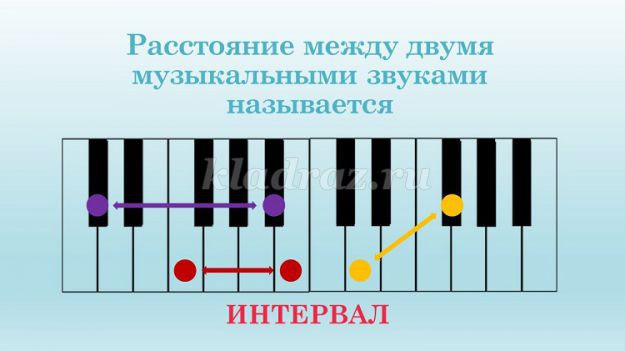 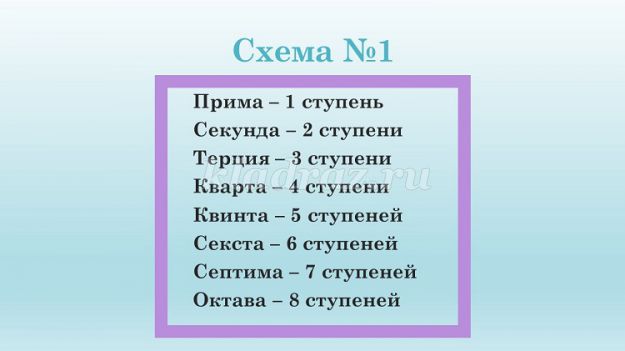 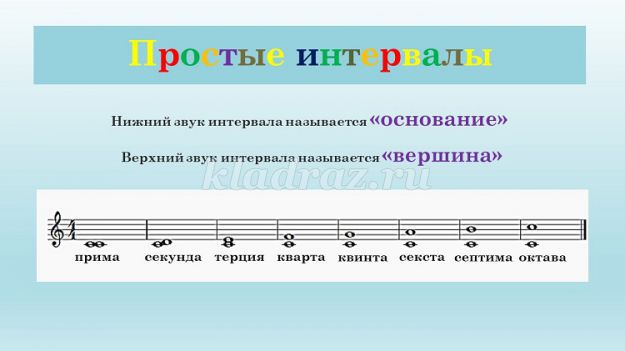 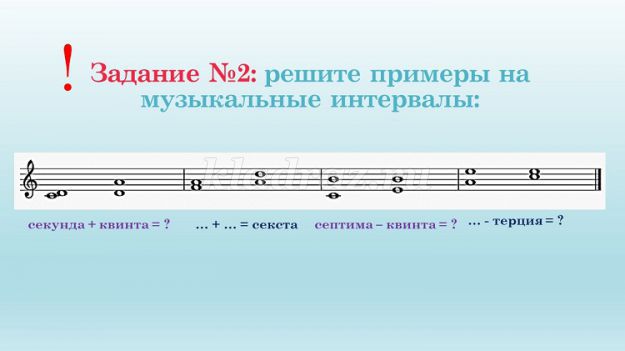 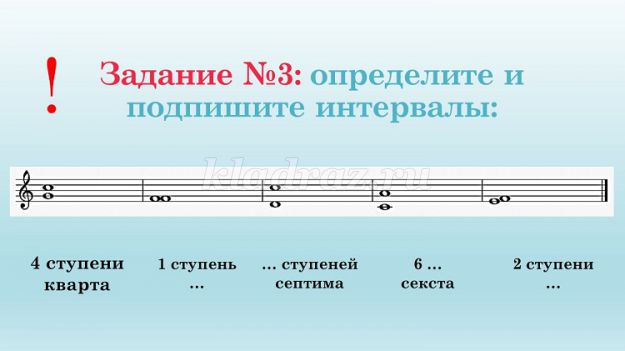 Домашнее задание: Записать тему в тетрадь и выучить.Рабочая тетрадь Г. Ф. Калининой стр.16 № 1.Задание выполнить и прислать на электронную почтуtabolina231271@mail.ru  не позднее  30 апреля до 17-00